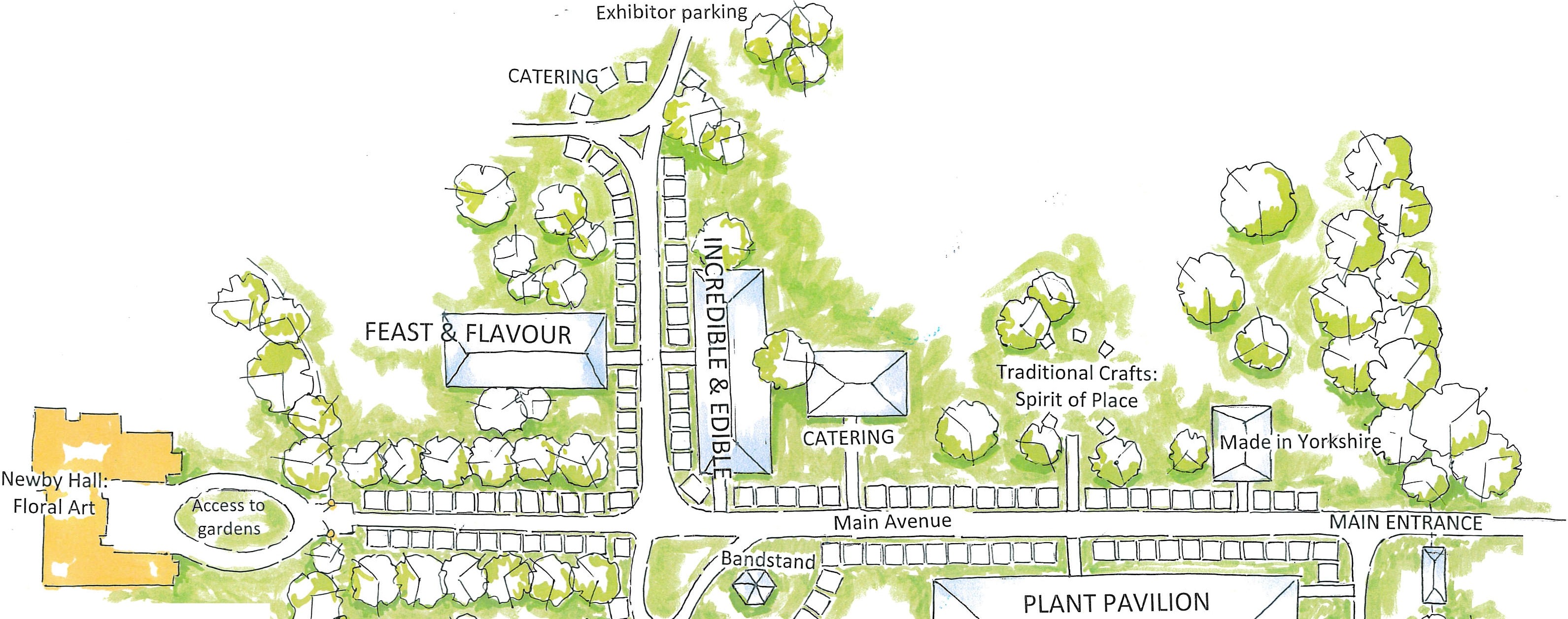 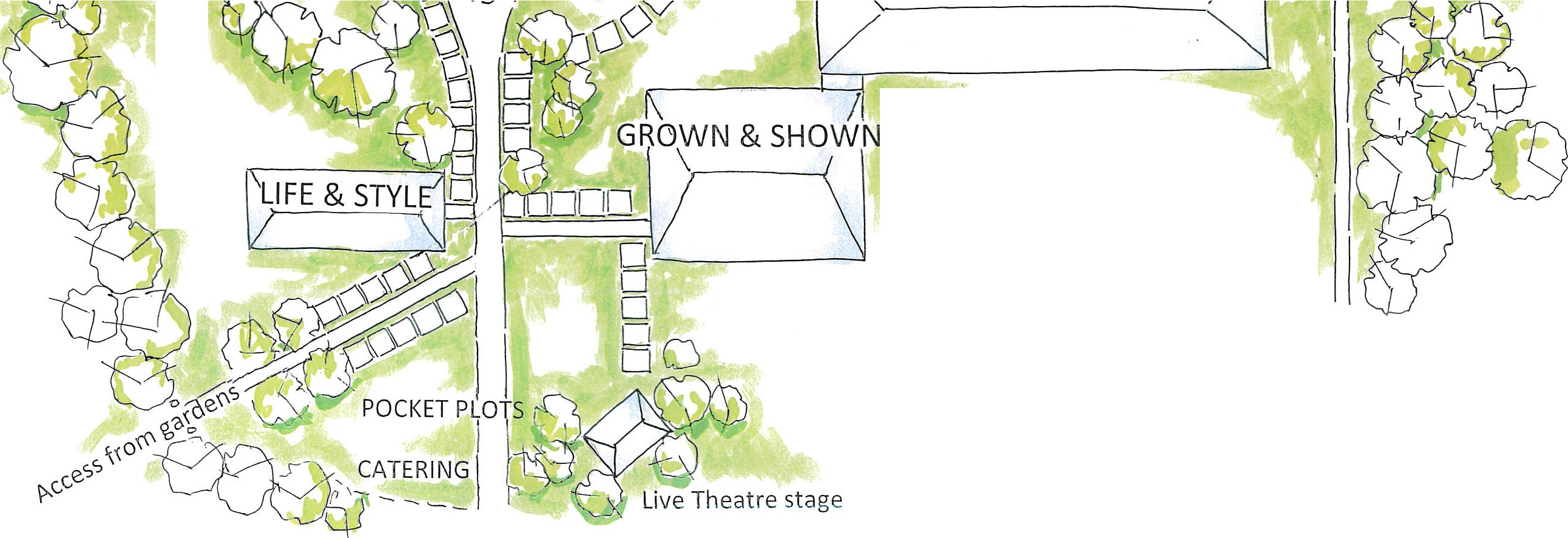 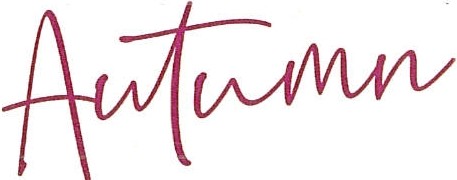 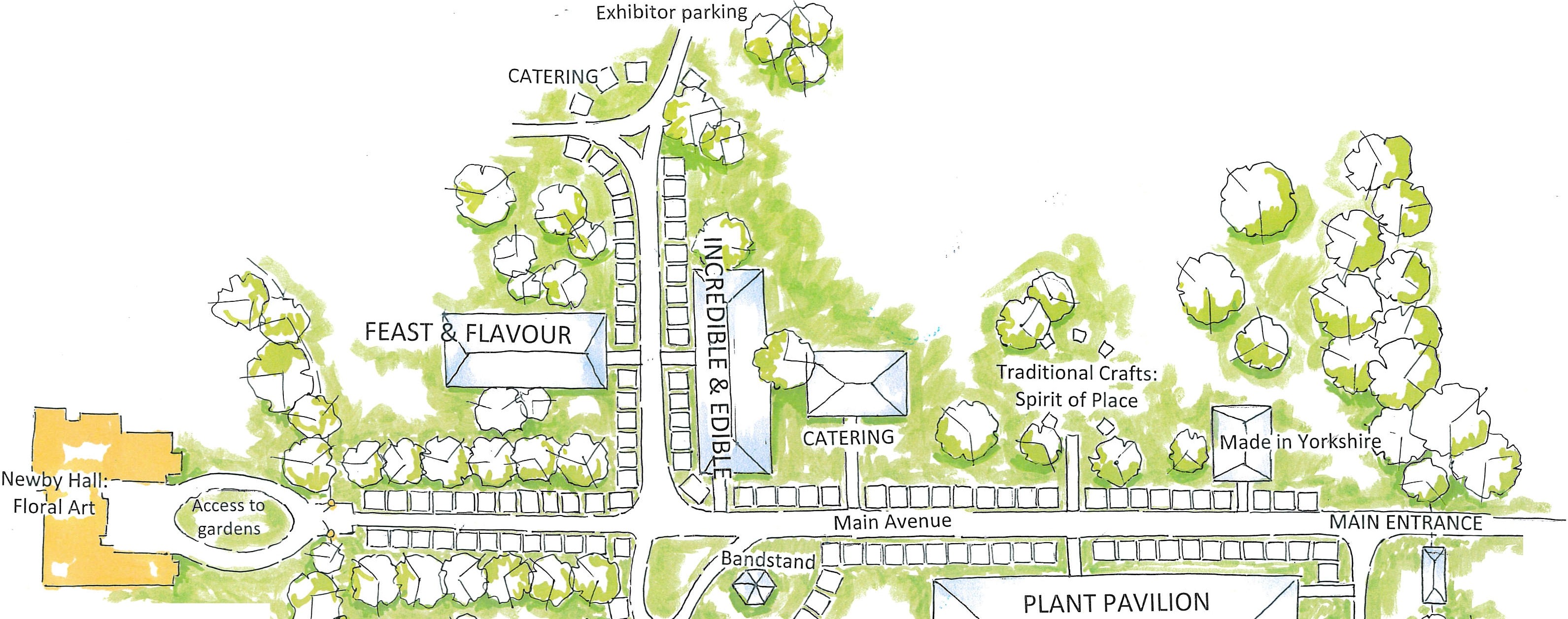 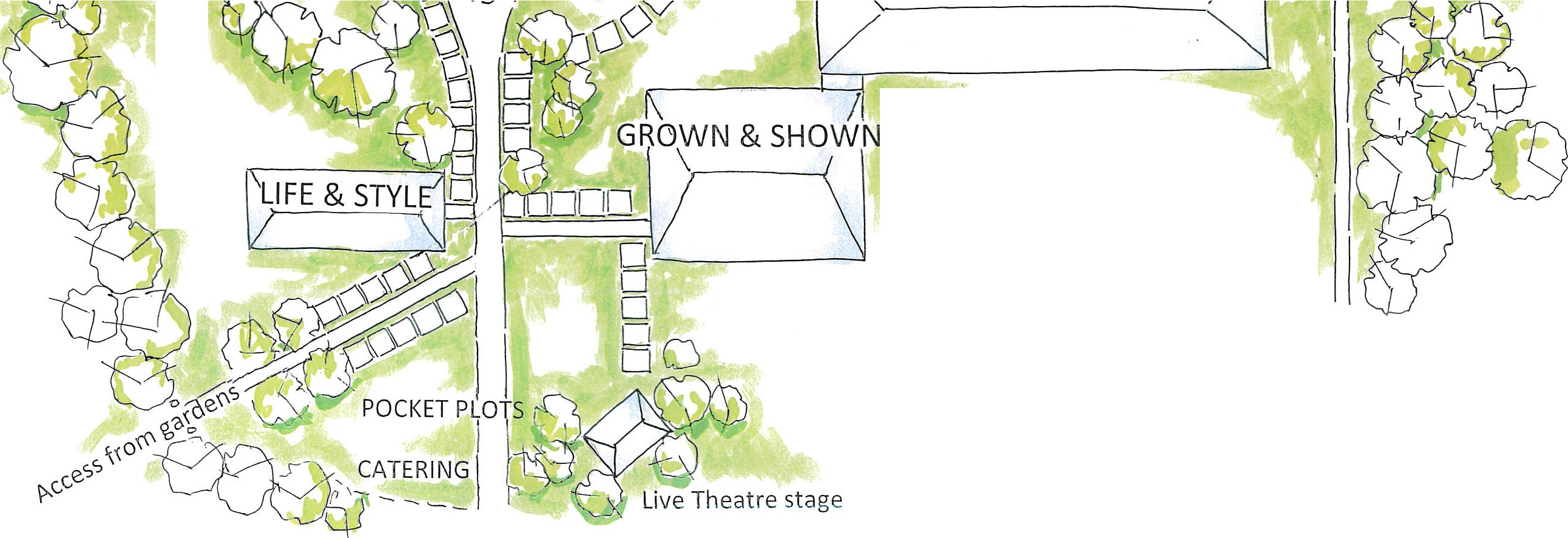 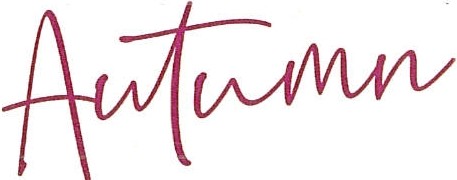 How To Find Newby HallNewby Hall & Gardens, Estate Office, Newby Hall, Ripon, North Yorkshire, HG4 5AE (If following SAT NAV please use HG4 5AJ).Telephone: 01423 322583Newby Hall is just a few miles from the A1(M), the main London to Edinburgh motorway. Close by are the magnificent Yorkshire Dales, North Yorkshire Moors National Parks and the historic cities of York and Ripon.Travelling via the A1(M):From South: 4 miles off A1(M) from Jct. 48 (signposted)
From North: 4 miles off A1(M) from Jct. 49 (signposted)
Travelling from Harrogate / Ripon:Follow the A61 to Ripon and turn onto the B6265 (Boroughbridge Road).  Follow the brown tourist signs to Newby.SAT NAVIf you are using a Sat Nav to find your way to Newby please type in postcode HG4 5AJ this will bring you to the top of the drive.4 miles (5-10mins) from Ripon City Centre40 minutes (23 miles) from York45 minutes (27 miles) north east of Leeds/Bradford Airport30 minutes (15 miles) from HarrogateHotels & Pubs with accommodation B&Bs CampingGrantley HallRipon HG4 3ET01765 620070The Old DeaneryMinster Road, Ripon, HG4 1QS01765 600003The Sawley ArmsSawley, Ripon HG4 3EQ01765 620642The Unicorn Hotel WetherspoonMarket Place East, Ripon HG4 1BP  01765 643410Ripon Spa HotelPark St, Ripon HG4 2BU01765 602172The White Horse61 North St, Ripon HG4 1EN         020 8089 8579The George Carvery & HotelDove Bank, Wormald Green, Harrogate HG3 3PR   01765 676700The Royal Oak36 Kirkgate, Ripon HG4 1PB01765 602284Best Western Crown HotelHorsefair, Boroughbridge, York YO51 9LB    0333 003 4104The Bull InnChurch St, West Tanfield, Ripon HG4 5JQ01677 470678The Grantham ArmsMilby, Boroughbridge YO51 9BW01423 323980Best Western Crown HotelHorsefair, Boroughbridge, York YO51 9LB0333 003 4104The Black A Moor InnBoroughbridge Road, Ripon HG4 5AA01765 603511Lock House B&BLock House Canalside, Boroughbridge YO51 9BL01423 324970The Old Coach HouseGreenfields, North Stainley, Ripon HG4 3HT07912 632296Oak Tree HouseRipon HG4 5BY01765 603578Mallard GrangeAldfield, Ripon HG4 3BE01765 620242Waingates Farm HutsWaingates Farm, Roecliffe, YORK, YO51 9NE01423 740690VenusBordercot, Ripon Road, Baldersby, Thirsk, YO7 4PS07950 342583Boroughbridge Camping & Caravanning Club SiteBar Lane, Roecliffe, Boroughbridge, YO51 9LS01423 322683Yurtshire FountainsYew Tree House, Aldfield, Ripon, HG4 3BE01423 740783